§12853.  MissionThe mission of the system is to improve the distribution, supply, quality, utilization and efficiency of health personnel in underserved geographical, cultural or medical specialty areas of the State by encouraging the regionalization and decentralization of educational responsibilities, and to develop culturally appropriate clinical curriculums at participating health professions schools.  The system shall implement educational system incentives to attract and retain health care personnel in underserved areas and for underserved cultural groups through the:  [PL 1991, c. 372, §2 (NEW).]1.  Preceptorships.  Development and implementation of preceptorships and other education programs in underserved areas and with underserved cultural groups;[PL 1991, c. 372, §2 (NEW).]2.  Recruitment.  Development and implementation of strategies to recruit representatives from underserved geographical and cultural areas into the health professions;[PL 1991, c. 372, §2 (NEW).]3.  Retention.  Development and implementation of strategies to encourage health professionals to practice and to remain in practice in underserved geographical, cultural and medical specialty areas; and[PL 1991, c. 372, §2 (NEW).]4.  Linkage.  Development and implementation of strategies to link cultural and educational resources of communities to the educational resources of participating health professions schools.[PL 1991, c. 372, §2 (NEW).]SECTION HISTORYPL 1991, c. 372, §2 (NEW). The State of Maine claims a copyright in its codified statutes. If you intend to republish this material, we require that you include the following disclaimer in your publication:All copyrights and other rights to statutory text are reserved by the State of Maine. The text included in this publication reflects changes made through the First Regular and First Special Session of the 131st Maine Legislature and is current through November 1, 2023
                    . The text is subject to change without notice. It is a version that has not been officially certified by the Secretary of State. Refer to the Maine Revised Statutes Annotated and supplements for certified text.
                The Office of the Revisor of Statutes also requests that you send us one copy of any statutory publication you may produce. Our goal is not to restrict publishing activity, but to keep track of who is publishing what, to identify any needless duplication and to preserve the State's copyright rights.PLEASE NOTE: The Revisor's Office cannot perform research for or provide legal advice or interpretation of Maine law to the public. If you need legal assistance, please contact a qualified attorney.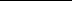 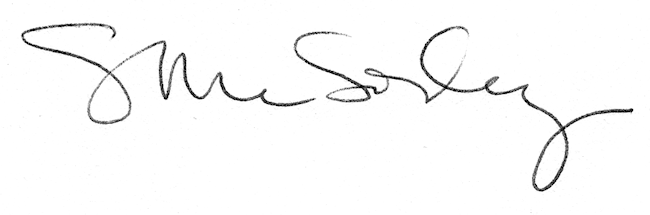 